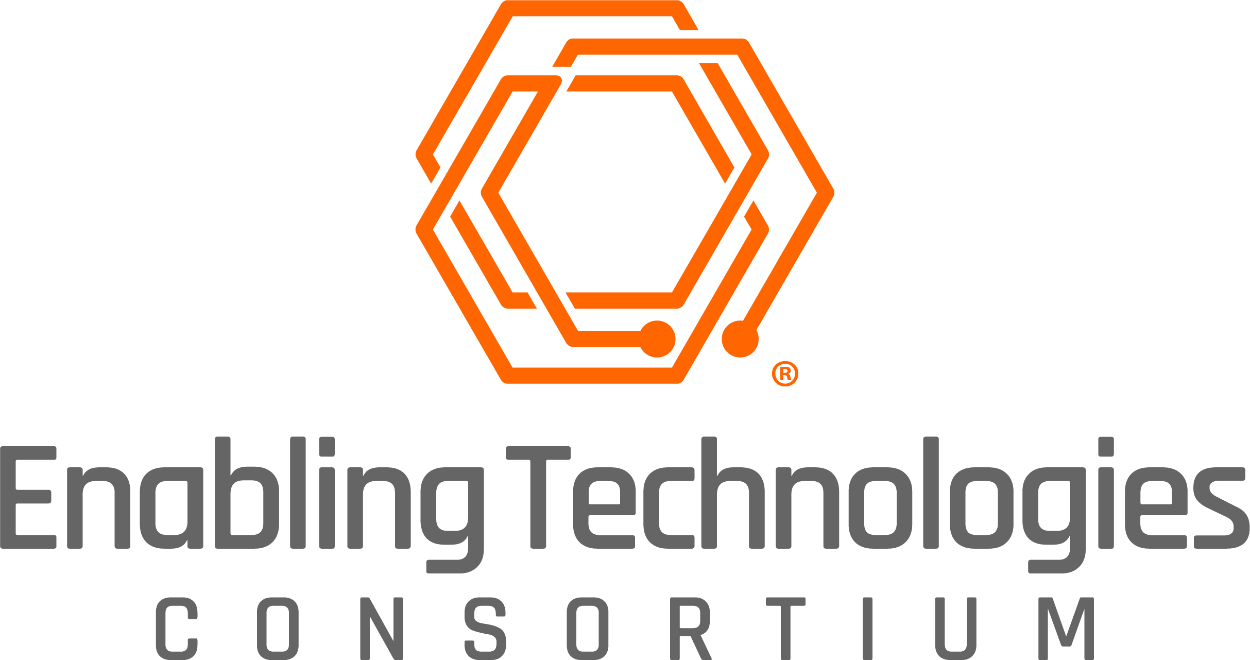 REQUEST FOR PROPOSALETC Data Curation WorkbenchJuly 21, 2023Enabling Technologies ConsortiumRequest for ProposalsIntroductionAbout Enabling Technologies Consortium (ETC)  The Enabling Technologies Consortium (ETC) is comprised of pharmaceutical and biotechnology companies collaborating on issues related to pharmaceutical chemistry, manufacturing, and control with the goal of identifying, evaluating, developing, and improving scientific tools and techniques that support the efficient development and manufacturing of pharmaceuticals. The purpose of this consortium is to identify pro-actively high-value opportunities to deliver innovative technologies where the business case is compelling and collaboration with the broader external community is required.Request for ProposalsPublication of this RFP (Request for Proposals) is the first step by ETC to solicit interest in collaborating on the project titled “Data Curation Workbench.” The information collected during the RFP process along with subsequent interviews will be used for evaluation purposes with the goal to select a third-party collaborator to engage with on this project.  DisclaimerThe contents and information provided in this RFP are meant to provide general information to parties interested in developing the project “Data Curation Workbench”.  The successful respondent selected by ETC will be required to execute an Agreement that will govern the terms of the project.  When responding to this RFP, please note the following:This RFP is not an offer or a contractResponses submitted in response to this RFP become the property of ETCRespondents will not be compensated or reimbursed for any costs incurred as part of the RFP processIf ETC receives and responds to questions from RFP respondents, ETC reserves the right to anonymize the questions and make the questions and ETC’s responses available to all respondents via our websiteResponses to RFPs should contain only high-level discussions of product development efforts and should not contain trade secrets or confidential information. ETC does not make any confidentiality commitments with respect to RFP responses but agrees not to publicly distribute RFP responses outside of ETC or share RFP responses with other respondents.ETC is not obligated to contract for any of the products or services described in this RFPETC reserves the right to:Accept or reject any or all proposalsWaive any anomalies in proposalsNegotiate with any or all biddersModify or cancel this RFP at any timeRFP Contact InformationAll questions and inquiries regarding this RFI should be directed to: Ms. Fatou SarrETC Secretariatc/o Faegre Drinker Biddle & Reath, LLP1500 K St NW Washington DC, 20005-1209  202.230.5148info@etconsortium.org http://www.etconsortium.org/ Anticipated Time Frames for Evaluation and Selection Process*Issue RFP	August 21, 2023 Questions on RFP due	September 6, 2023 ETC responds to any RFP questions	September 27, 2023 *Dates subject to change without noticePlease submit your response electronically to the above address.  Responses received after September 27, 2023 will not benefit from full consideration and may be excluded from the selection process.Project Scoping and Project ExecutionETC project sponsors will work with the selected collaborator to define the project scope and work to finalize a Statement of Work (SOW) for the project which describes project timelines, milestones, budget, deliverables, etc.  Depending on the project, the scoping exercise will be conducted via email, web-meetings, and/or an in-person workshop.  Following finalization of the SOW, the project will be brought forward to the ETC Board of Directors to authorize moving to execution.  Once authorized by the ETC Board of Directors, the ETC Secretariat will work with the selected collaborator to negotiate and finalize a contract between the two parties, leveraging ETC’s Development Agreement and Non-Disclosure Agreement accelerator templates.  In parallel to this negotiation, the Secretariat will also work to finalize and execute our internal project Charter between participating ETC members.  Intellectual PropertyETC acknowledges that this project, or aspects thereof, may require the use and incorporation of existing intellectual property and/or the development of new intellectual property in order to successfully complete the project.  Existing Intellectual PropertyETC as an organization will not engage in negotiations with the owner of any intellectual property on the respondent’s or ETC’s behalf;It is the responsibility of the respondent to conduct an intellectual property search and take all necessary steps to ensure their proposed project will not infringe or misappropriate any intellectual property right of a third party and/or obtain all necessary consents, assignments and licenses to provide the solution in the project proposal.  New Intellectual PropertyWith most projects conducted with ETC:All commercialization rights will reside with the collaborator; ETC will not assume ownership of any intellectual property (IP) developed by the collaborator or expect royalties from future commercial sales.Project InformationPossible Project SponsorsDescriptionRequirementsNecessary Hardware and Software RequirementsOptional Hardware and Software RequirementsAvailability RequirementsLicensing Requirements for Commercialized ProductCriteria for EvaluationRespondent Profile (To be completed by respondent)Please provide information to the following:Company/Organization InformationPrimary Contact PersonCompany/Organization OverviewProvide a brief overview of your company/organization including number of years in business, number of employees, nature of business, description of clients, and related products developed and commercialized to date.Parent Corporation and/or SubsidiariesIdentify any parent corporation and or subsidiaries, if appropriate.Summary of ExpertiseGive a brief description of your company/organization’s expertise in the area/field related to this RFP.  Include any experience working on projects with Consortia/Associations.Standards CertificationsList any certifications currently held, including date received, duration, and renewal date.Goals and Strategic VisionProvide a summary of your company/organization’s short term and long term goals and strategic vision.MiscellaneousCompany/Organization Response to RFP (to be completed by RFP respondent)ProposalIf additional documentation or schematics are required to respond to a particular question, please answer the question as succinctly and accurately as possible and reference supplemental attachments.  Functional Requirements & SpecificationsRefer to the following Functional Requirements and Specifications checklist which summarizes the collective requirements and specifications by the member companies participating in the project.  Based upon your proposed approach to deliver a solution, provide a response to each checklist item along with comments and assign one of the following Codes to each item:Estimated TimelineEstimated Project CostThe overarching goal of ETC is to help bring innovative technologies to the commercial marketplace in partnership with third parties.  Aligned with that goal, participating ETC members will provide resources in the form of funding and subject matter expertise to support the development of this project.  While ETC will entertain all proposals received, regarding funding from ETC, please consider the following:Proposed budgets should be provided as fixed costs in US Dollars;Historically ETC members provide $20,000-$40,000/company/year for projects undertaken by ETC resulting in budgets up to $450,000 for a multi-year project.When partnering with a commercial vendor, any monetary resources provided by ETC should be viewed as seed funding to supplement the total development costs with the collaborator investing as well; When partnering with an academic or non-profit organization, any monetary contributions requested from ETC should be for the total project costs, inclusive of indirect costs (i.e., proposed costs should be inclusive of any indirect or other hidden costs);Include a payment schedule, based upon time from project start and/or milestones.Please describe below project costs, including not only the total project costs but also costs to be paid by ETC and any costs borne by your organization. Commercialization and SupportThe overarching goal of ETC is to help bring innovative technologies to the commercial marketplace in partnership with third parties.  Aligned with that goal ETC looks to collaborate on projects which will result in products that are commercially available and supported in the marketplace.  With most projects, all commercialization rights will reside with the collaborator; ETC will not assume ownership of any intellectual property (IP) developed by the collaborator or expect royalties from future commercial sales.Please describe your organization’s plans for commercialization and support of this technology following the successful conclusion of this project.  If your organization is not a commercial entity (e.g., academic or non-profit), please describe any plans related to the availability of the technology following the successful conclusion of the project.  Note that for projects where there isn’t an expectation of a commercial product or service offering, (e.g., research and development project, services-only project) it is expected that each ETC member participating in this project will be provided a non-exclusive, royalty-free license to the output of the project and any new Project IP developed under this project for commercial purposes.  AbbVieAstraZenecaBiogenBoehringer IngelheimBristol Myers SquibbEli Lilly & CoMerckPfizerZoetis PharmaceuticalsThe ETC Analytical Purification Working Group (WG) is seeking a system that impacts current challenges with managing data, including, but not limited toAccessing internal and 3rd party dataLeveraging “big data ontologies” to relate disparate data setsBuild reports, dashboards or other “artifacts” which advance the scientific processBuild data integrity into “artifacts” that ease the burden for emergency data integrity reviewsNotify artifact creators and other pertinent contributors of data changesThe picture below articulates the groups vision for electronic data.  The content of this document emphasizes the significant unmet needs in the 3 right columns.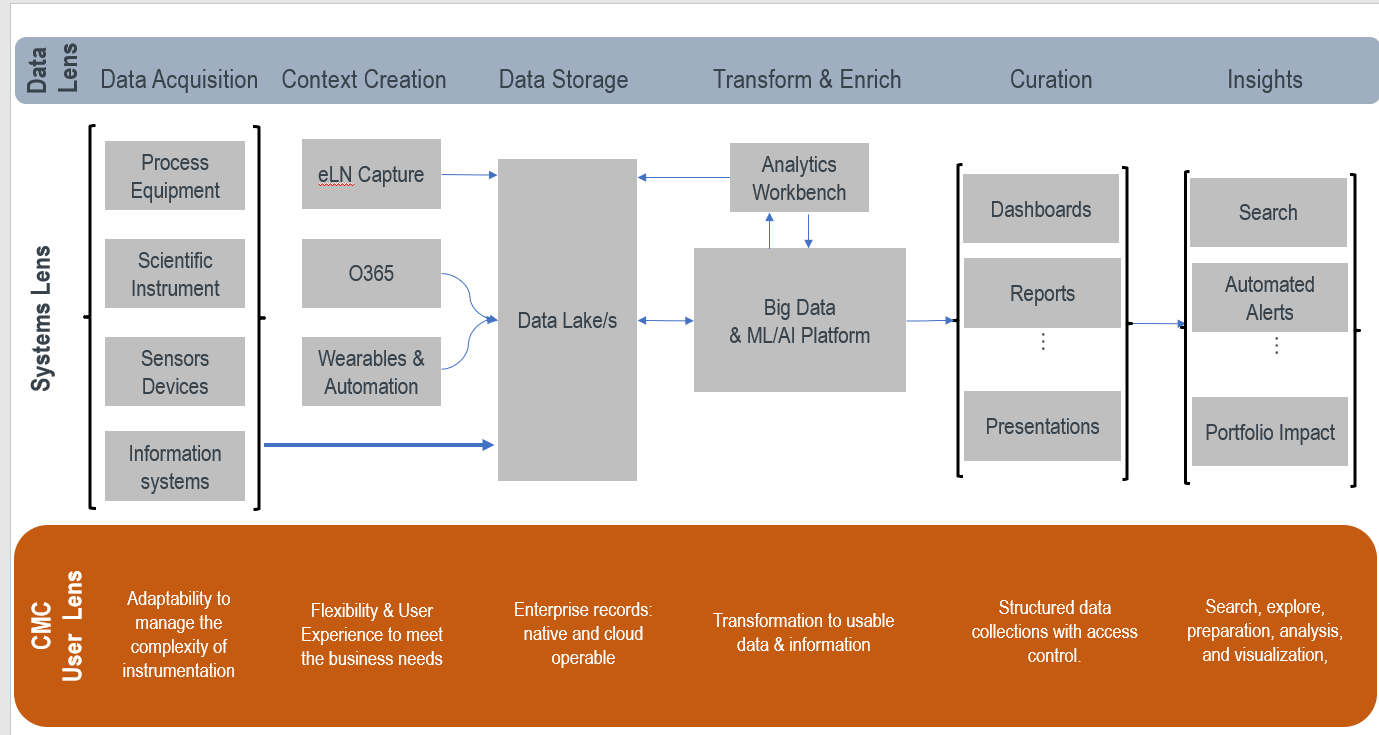 Design & Engagement ConstraintsSolution must extend full range of functionality in Windows and iOSSolution must demonstrate a design that allows for the integration of multiple capability modules for the laboratory environment.  Data Capture, Curation, Collection, Visualization and Final Information Assembly.Solution modules must integrate with existing enterprise collaboration platformsConfirm an open and modular architecture for data storage and integration.Solution must demonstrate sufficient flexibility in security levels and system access.  The system must meet all regulatory requirements for security and audit trails.Solution must not require heavy client software installation or the use of client emulation.Solution/Platform must allow for use by 3rd party collaborators.  Some partners may be limited by size or budget, solution must be accessible and sustainable for such organizations.Solution must demonstrate the ability to integrate with other related scientific modules to be further defined by the WG (i.e., Notebook, Visualization)Solution must seamlessly interface with common business productivity tools including MS365 components, visualization platforms, meeting and collaboration toolsSolution must include the ability to quickly build, secure, enable, disable and integrate new modules (user interfaces) that meet emerging standards for low-code/no-code application developmentData Acquisition, Processing & CuratingSolution must allow users to bring content from multiple systems and combine them into a new artifact to drive the scientific process (i.e., reports, presentations, summaries, etc.)Solution must present users with actionable data that can be used to further analyze experimental resultsSolution must have the ability to capture, store and share “artifacts” created in the systemSolution must allow artifacts to be promoted or sharedSolution must allow artifacts to be deleted by appropriately permissioned usersSolution should notify users if data used in an artifact are changed by the source systemSolution should document a “chain-of-custody” that shows where data originated from and its path into the currently viewed artifactSolution must enable the creation of user enabled visualizations and reportsSolution should include a laboratory wearable solution to capture video and images with minimum effort, working with common laboratory safety gear.Scientific Notation & Laboratory Journaling System must have the concept of an electronic container for note-taking where users can capture experimental informationSystem must allow the user to enter metadata about the experimental recordSystem must allow users flexibility with the type of content to include within the recordSystem must contain a “keystroke” audit trail so that previous version/edits cannot be obscuredSystem must support configurable workflows for peer review, sing-off and/or approvalsEngagement RequirementsCollaborate with the WG to finalize project scope.Selected respondent must partner with WG subject matter experts to finalize key user stories and establish and demonstrate an understanding of these scenarios.System should allow Integrated devices (i.e., wearables, mobile phones, tablets) to capture information and move content into other software modules within the ecosystem (i.e., notebook, analytics, reporting)Commercially available and supported system.Any requisite service on the instrument should be available globally.Vendor-provided, hardware and software support are expected for the reasonable life of the product.Hardware, software, and firmware updates should be field deployable and available at reasonable cost following launch of the commercial technology.Software will be licensed to ETC participants at no cost during (i) development and (ii) a mutually agreed beta testing period. Thereafter, software will be available for licensing on a perpetual basis or subscription basis at the option of customer.  Software shall be available for self-hosting by (or on behalf of) customer even if the collaborator elects to make a SaaS alternative available.  The collaborator shall make available industry standard support.Ownership of data generated on system resides with customer.The ETC will evaluate the responses to this RFP based on the respondent’s ability to:Provide responses reflecting a desire to participate in collaboration.Meet the functional, performance, and technical requirements described in this RFP as evidenced by the RFP response and presentations made to ETC.Provide a cost-effective solution that is compatible with the goals of the project (see Section 5.4). Demonstrate domain expertise and an ability to work collaboratively with the ETC in development of a data curation workbench.Provide a superior level of customer service and technical support, both pre-installation and post-installation to clients.Discuss potential partnerships and current development efforts that show similarities to this RFP. Provide any additional capabilities that may differentiate them from other potential collaborators. Please note that due to the volume of responses received, ETC only provides general updates related to the status of the review process and will not provide individualized feedback as to why a particular proposal was not selected by ETC.Company/Organization NameAddressCityStateCountryZip CodeWebsiteNameTitleEmail addressPhone NumberACurrent capability of existing productBAble to add capability as requestedCAble to add capability with modification to ETC requestDUnable to add capabilityFeatureRequirementCodeVendor CommentsDesign & Engagement ConstraintsSolution must extend full range of functionality in Windows and iOSDesign & Engagement ConstraintsSolution must demonstrate a design that allows for the integration of multiple capability modules for the laboratory environment.  Data Capture, Curation, Collection, Visualization and Final Information Assembly.Design & Engagement ConstraintsSolution modules must integrate with existing enterprise collaboration platformsDesign & Engagement ConstraintsConfirm an open and modular architecture for data storage and integrationDesign & Engagement ConstraintsSolution must demonstrate sufficient flexibility in security levels and system access.  The system must meet all regulatory requirements for security and audit trails.Design & Engagement ConstraintsSolution must not require heavy client software installation or the use of client emulationDesign & Engagement ConstraintsSolution/Platform must allow for use by 3rd party collaborators.  Some partners may be limited by size or budget, solution must be accessible and sustainable for such organizationsDesign & Engagement ConstraintsSolution must demonstrate the ability to integrate with other related scientific modules to be further defined by the WG (i.e., Notebook, Visualization)Design & Engagement ConstraintsSolution must seamlessly interface with common business productivity tools including MS365 components, visualization platforms, meeting and collaboration toolsDesign & Engagement ConstraintsSolution must include the ability to quickly build, secure, enable, disable and integrate new modules (user interfaces) that meet emerging standards for low-code/no-code application developmentData Acquisition, Processing & CuratingSolution must allow users to bring content from multiple systems and combine them into a new artifact to drive the scientific process (i.e., reports, presentations, summaries, etc.)Data Acquisition, Processing & CuratingSolution must present users with actionable data that can be used to further analyze experimental resultsData Acquisition, Processing & CuratingSolution must have the ability to capture, store and share “artifacts” created in the systemData Acquisition, Processing & CuratingSolution must allow artifacts to be promoted or sharedData Acquisition, Processing & CuratingSolution must allow artifacts to be deleted by appropriately permissioned usersData Acquisition, Processing & CuratingSolution should notify users if data used in an artifact are changed by the source and allow the artifact to be updatedData Acquisition, Processing & CuratingSolution should document a “chain-of-custody” that shows where data originated from and its path into the currently viewed artifactData Acquisition, Processing & CuratingSolution must enable the creation of user enabled visualizations and reportsData Acquisition, Processing & CuratingSolution should include a laboratory wearable solution to capture video and images with minimum effort, working with common laboratory safety gearScientific Notation & Laboratory JournalingSystem must have the concept of an electronic container for note-taking where users can capture experimental informationScientific Notation & Laboratory JournalingSystem must allow the user to enter metadata about the experimental recordScientific Notation & Laboratory JournalingSystem must allow users flexibility with the type of content to include within the recordScientific Notation & Laboratory JournalingSystem must contain a “keystroke” audit trail so that previous version/edits cannot be obscuredScientific Notation & Laboratory JournalingSystem must support configurable workflows for peer review, sing-off and/or approvalsEngagement RequirementsCollaborate with the WG to finalize project scopeEngagement RequirementsSelected respondent must partner with WG subject matter experts to finalize key user stories and establish and demonstrate an understanding of these scenarios.Optional RequirementsSystem should allow Integrated devices (i.e., wearables, mobile phones, tablets) to capture information and move content into other software modules within the ecosystem (i.e., notebook, analytics, reporting)